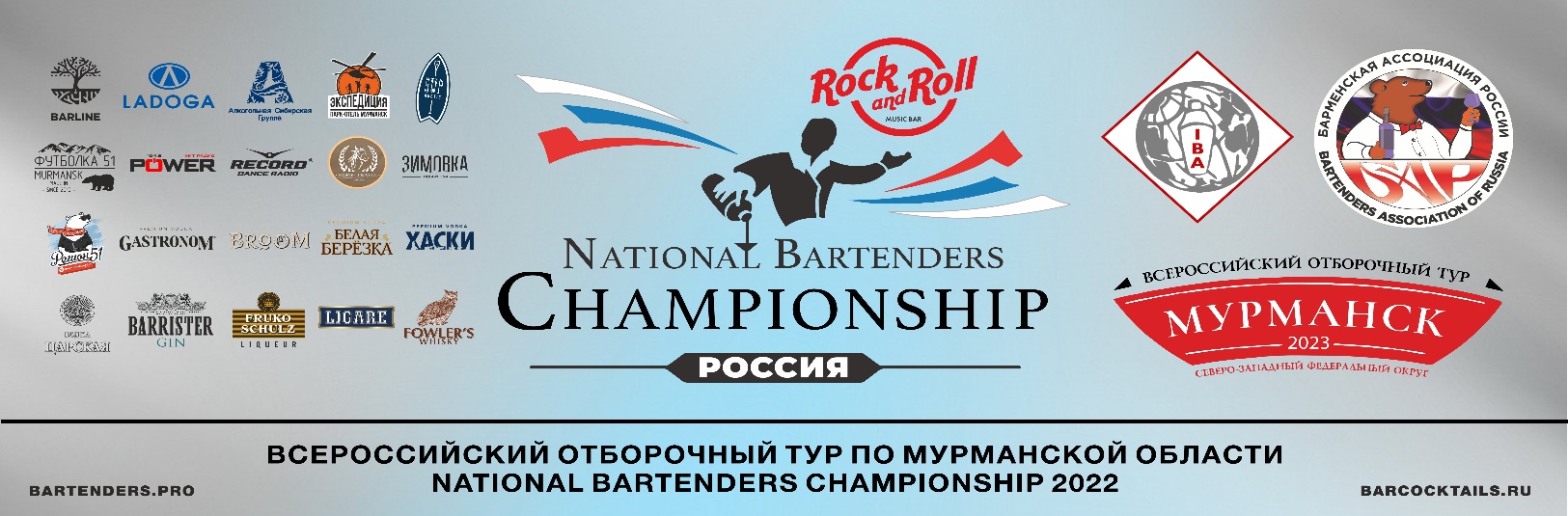                                               Оценочный лист                номинация «Слепая дегустация/Сенсорная интуиция».Участник  №________________                                                                             Слепая дегустация.Конкурсанту необходимо указать номер бокала, в котором он определил по органолептическим свойствам, джин BARRISTER, джин BROOM и джин прочей торговой марки. За каждый правильный ответ присуждается по одному балу. Напитки можно пробовать на вкус.                                                                        Сенсорная интуиция.В промаркированных бокалах под номерами 1А и 1Б необходимо угадать и вписать категорию  предполагаемого напитка основываясь на его аромат и цвет. Например: виски, ром, текила, кашаса или прочее.  За каждый правильный ответ присуждается по одному балу.                Максимальная сумма балов в данной номинации – 5 балов.                               Слепая дегустация                               Слепая дегустация    N БАЛ                                       Джин BARRISTER1                                       Джин BROOM1                                       Джин Прочая Т.М.1                                                                     Сенсорная интуиция                                                                     Сенсорная интуиция                                                                     Сенсорная интуиция                                                                     Сенсорная интуиция(1А) наименование категории напитка. Аромат/Внешний вид.   1 (1Б) наименование категории напитка.             Аромат/ Внешний вид.    1                                                                                                                        ИТОГО:                                                                                                                        ИТОГО:                                                                                                                        ИТОГО: